OFERTA DEL PROVEEDOR IDENTIFICADO(INVITACIÓN PARA LA PRESENTACIÓN DE PROPUESTAS) CONTRATACIÓN MENORCM>B N° 028/2022ADQUISICIÓN DE KIT DE MANTENIMIENTO PARA IMPRESORAS LASERFORMA DE ADJUDICACIÓN: Por ItemsESPECIFICACIONES TÉCNICASDATOS DE LAS OFERTAS IDENTIFICADASDOCUMENTACIÓN QUE DEBE PRESENTAR EL PROPONENTE SELECCIONADO PARA LA ADJUDICACIÓN DE LA CONTRATACION Certificado RUPE en original, documento que debe ser generado por el proponente, vinculando en el Sistema de Registro Único de Proveedores del Estado en la página web del SICOES (www.sicoes.gob.bo) el proceso de contratación programado por el BCB: "ADQUISICIÓN DE KIT DE MANTENIMIENTO PARA IMPRESORAS LASER” (Contratación Menor) en el PAC de la gestión 2022.Certificados de No Adeudos al Sistema Integral de Pensiones de ambas AFP'S (Previsión y Futuro) actualizados.Número de Identificación TributariaCertificado de Matrícula de Comercio otorgado por Fundempresa, vigente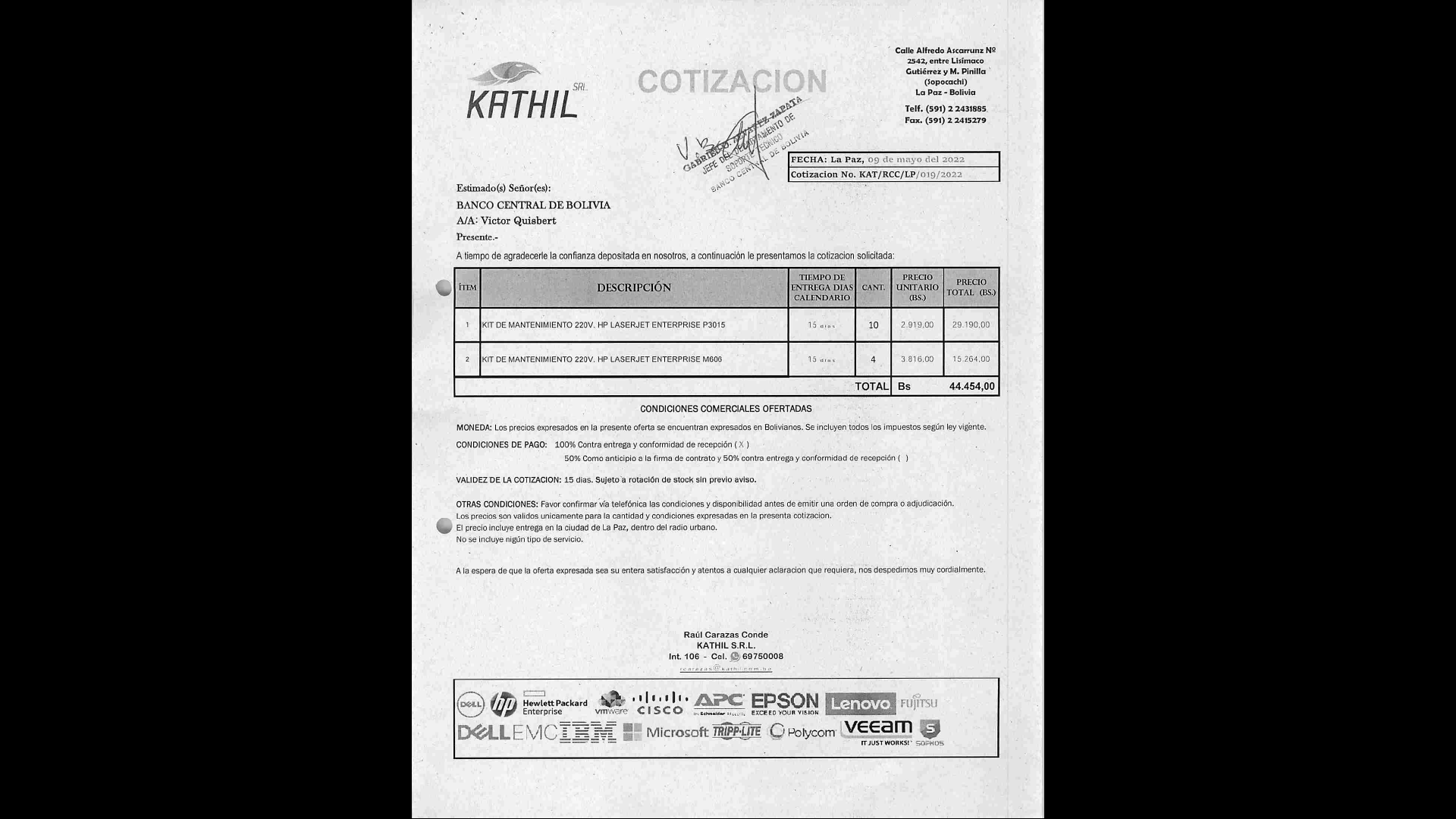 KEME/APMC/OASItemDESCRIPCIÓNCantidad1Adquisición de kit de mantenimiento para impresoras láser marca HP, modelo M606, con las siguientes características:Componentes: El kit de mantenimiento deberá incluir al menos los siguientes componentes:Unidad de fusor.Rodillo de transferencia.Rodillos de arrastre (pick roller).Capacidad de impresión de la unidad de fusor: Al menos 225.000 impresiones (nominal).Compatibilidad: El kit de mantenimiento deberá ser 100% compatible con la impresora láser de marca HP, modelo M606.Voltaje: 220V / 50 Hz.Características generales del kit de mantenimiento: El kit de mantenimiento deberá ser nuevo, original del fabricante HP. No se aceptarán repuestos reacondicionados (“refurbished”).42Adquisición de kit de mantenimiento para impresoras láser marca HP, modelo P3015, con las siguientes características:Componentes: El kit de mantenimiento deberá incluir al menos los siguientes componentes:Unidad de fusor.Rodillo de transferencia.Rodillos de arrastre (pick roller).Capacidad de impresión de la unidad de fusor: Al menos 200.000 impresiones (nominal).Compatibilidad: El kit de mantenimiento deberá ser 100% compatible con la impresora láser de marca HP, modelo P3015.Voltaje: 220V / 50 Hz.Características generales del kit de mantenimiento: El kit de mantenimiento deberá ser nuevo, original del fabricante HP. No se aceptarán repuestos reacondicionados (“refurbished”).10Condiciones generales para los dos ítems:Plazo de entrega: Hasta quince (15) días calendario a partir del siguiente día hábil de la recepción de la Orden de Compra por el proveedor, si el último día del plazo de entrega fuera un día no hábil (sábado, domingo o feriado), éste será trasladado al inmediato día hábil posterior. El proveedor deberá realizar la entrega de los bienes en la Unidad de Almacenes del BCB.Garantía de la empresa proveedora: Un (1) año, la empresa proveedora deberá entregar un documento de respaldo antes de la emisión del Acta de Recepción.Multas: Uno por ciento (1%) del monto total de la Orden de Compra por día hábil de retraso en la entrega de los bienes. Si la multa alcanza el diez por ciento (10%) la Orden de Compra quedará sin efecto.Pruebas y verificación: Personal del Dpto. de Soporte Técnico de la Gerencia de Sistemas del BCB realizará pruebas y verificación de las características de los bienes en un plazo de hasta tres (3) días hábiles.Acta de Recepción: Una vez concluidas las pruebas y verificación de las características técnicas de los bienes, el Responsable de Recepción procederá a la elaboración del Acta de Recepción.Forma de pago: Posterior a la emisión del Acta de Recepción, recepción del documento de respaldo de la garantía de la empresa proveedora y presentación de factura de ley por parte del proveedor.Condiciones generales para los dos ítems:Plazo de entrega: Hasta quince (15) días calendario a partir del siguiente día hábil de la recepción de la Orden de Compra por el proveedor, si el último día del plazo de entrega fuera un día no hábil (sábado, domingo o feriado), éste será trasladado al inmediato día hábil posterior. El proveedor deberá realizar la entrega de los bienes en la Unidad de Almacenes del BCB.Garantía de la empresa proveedora: Un (1) año, la empresa proveedora deberá entregar un documento de respaldo antes de la emisión del Acta de Recepción.Multas: Uno por ciento (1%) del monto total de la Orden de Compra por día hábil de retraso en la entrega de los bienes. Si la multa alcanza el diez por ciento (10%) la Orden de Compra quedará sin efecto.Pruebas y verificación: Personal del Dpto. de Soporte Técnico de la Gerencia de Sistemas del BCB realizará pruebas y verificación de las características de los bienes en un plazo de hasta tres (3) días hábiles.Acta de Recepción: Una vez concluidas las pruebas y verificación de las características técnicas de los bienes, el Responsable de Recepción procederá a la elaboración del Acta de Recepción.Forma de pago: Posterior a la emisión del Acta de Recepción, recepción del documento de respaldo de la garantía de la empresa proveedora y presentación de factura de ley por parte del proveedor.Condiciones generales para los dos ítems:Plazo de entrega: Hasta quince (15) días calendario a partir del siguiente día hábil de la recepción de la Orden de Compra por el proveedor, si el último día del plazo de entrega fuera un día no hábil (sábado, domingo o feriado), éste será trasladado al inmediato día hábil posterior. El proveedor deberá realizar la entrega de los bienes en la Unidad de Almacenes del BCB.Garantía de la empresa proveedora: Un (1) año, la empresa proveedora deberá entregar un documento de respaldo antes de la emisión del Acta de Recepción.Multas: Uno por ciento (1%) del monto total de la Orden de Compra por día hábil de retraso en la entrega de los bienes. Si la multa alcanza el diez por ciento (10%) la Orden de Compra quedará sin efecto.Pruebas y verificación: Personal del Dpto. de Soporte Técnico de la Gerencia de Sistemas del BCB realizará pruebas y verificación de las características de los bienes en un plazo de hasta tres (3) días hábiles.Acta de Recepción: Una vez concluidas las pruebas y verificación de las características técnicas de los bienes, el Responsable de Recepción procederá a la elaboración del Acta de Recepción.Forma de pago: Posterior a la emisión del Acta de Recepción, recepción del documento de respaldo de la garantía de la empresa proveedora y presentación de factura de ley por parte del proveedor.ÍtemProponenteCantidadUnidadDescripción de los BienesPrecio unitario(Bs.)Precio Total(Bs.)1KATHIL S.R.L.4UnidadesKit de mantenimiento impresoras láser marca HP modelo M6063.816,0015.624,002KATHIL S.R.L.10UnidadesKit de mantenimiento impresoras láser marca HP modelo P30152.919,0029.190,00